The Institute of Police Technology and Management (IPTM) training below is diverse, timely and offered in convenient locations and formats. For full course descriptions, registration forms, and convenient online registration, please visit our website at:www.IPTM.orgCrash Investigation and Reconstruction (Series)Crash Investigation and Reconstruction (Specialized)Crime Scene ForensicsCriminal InvestigationsDrug InvestigationsDUI EnforcementField TrainingHostage and CrisisLeadership and ManagementMarine Law EnforcementOnline Training – Instructor Led CoursesOnline Training – Independent Study CoursesOnline Training – Videos on DemandTactical OperationsTelecommunication/DispatchTraffic EnforcementUniform PatrolFor complete course descriptions, visit our website at:  www.IPTM.orgR A limited number of tuition grants have been made available by the Florida Department of Transportation for Florida law enforcement 	officers to attend select crash, DUI and traffic enforcement courses free of charge. Visit www.IPTM.org/grant for details.* These IPTM courses are eligible for ACTAR continuing education units. Please contact your instructor for more information.▪ These IPTM courses are International Association for Identification (IAI) Crime Scene Certification approved.Online Training FormatsInstructor led courses are not self-paced courses.  Although there are no specific times that you must be online, you will berequired to complete assignments by the deadlines posted within the course. You must register prior to the course start date. Independent study courses are self-paced courses. Videos on Demand (VoDs) are informational videos. You can register for either format at any time.REGISTRATION INFORMATION  Registration and FeesFull payment must accompany all registrations.  You may register online at www.iptm.org and pay with your Visa, MasterCard, Discover or American Express, or you may download a Registration Form and mail it to IPTM with a check.Instructor-Led Online Training Registration Deadlines: Most instructor-led online courses require materials to be shipped in advance. You must register at least seven (7) days before the start date if you’re in the U.S. and fourteen (14) if you’re outside the U.S.Cancellation/Refund Policy Classroom and Instructor-Led Online CoursesComplete the Cancellation Request Form and return it to IPTM. No telephone cancellations will be accepted. A 20% administrative fee will be assessed to all refunds if the cancellation request is received within 14 days of the course start date. In lieu of a refund, student substitutions can be made, or a credit can be issued for a future course. Credits must be used within one year and cannot be refunded. No refunds will be given for no-shows.Online Independent Study Courses and Videos on Demand (VoDs)Due to the automated format of these courses, no refunds or substitutions can be made after registration.Course ConfirmationsA minimum number of registrations must be received for an in-person class to run as scheduled. When the minimum criterion has been met, written confirmation will be emailed to you.
Please do not make airline reservations until you receive written notification confirming that the course will run as scheduled.Transportation and LodgingMost locations are served by several major airlines. Ground transportation, food and lodging are the responsibility of the student. Hotels in Jacksonville offer a special rate to IPTM program participants. For more information, please visit our website at www.IPTM.org or call us at (904) 620-4786.  Americans Disability Act Program Accessibility Individuals who require reasonable accommodations in order to participate must notify the registrar at (904) 620-4786 at least five (5) working days prior to the class.Additional InformationConnect with us on social media!It’s a quick and easy way to see our students in action, get to know our instructors, and hear about the latest course information and new product announcements.  Connect with us on Facebook (Facebook.com/IPTMnews), LinkedIn (linkedin.com/company/iptmnews) and Twitter (Twitter.com/IPTMnews).Receive Updates by EmailReceive the latest course announcements and special tuition discounts! Subscribe to IPTM’s e-mail list for exclusive updates. You can choose your categories of interest and by providing us with your state of residence, we can keep you posted on training that is relevant to you. Simply visit our website, click on the Request Information button, and enter your information.  As always, you can unsubscribe at any time, and we will never sell or share your e-mail address.BookstoreIPTM produces a variety of publications, templates, and tools to assist you in your regular duties.  To view our products, visit our bookstore at:  store.iptm.org.Updated: 2/1/23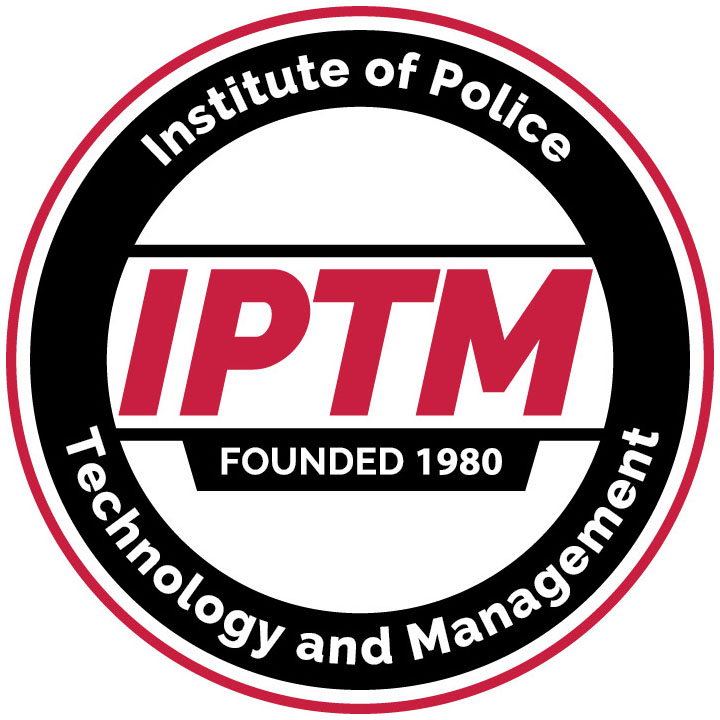 2023 Training ScheduleCourse TitleDatesLocationFeeAt-Scene Traffic Crash/Traffic Homicide InvestigationMar. 6-17, 2023Springfield, OR$1,095At-Scene Traffic Crash/Traffic Homicide InvestigationMar. 13-24, 2023Buffalo, NY$1,095At-Scene Traffic Crash/Traffic Homicide InvestigationMar. 13-24, 2023Jacksonville, FL$1,095At-Scene Traffic Crash/Traffic Homicide InvestigationJune 5-16, 2023Lawrence, IN$1,095At-Scene Traffic Crash/Traffic Homicide InvestigationJune 12-23, 2023West Monroe, LA$1,095At-Scene Traffic Crash/Traffic Homicide InvestigationJuly 10-21, 2023Boynton Beach, FL$1,095At-Scene Traffic Crash/Traffic Homicide InvestigationJuly 17-28, 2023Meriden, CT$1,095At-Scene Traffic Crash/Traffic Homicide InvestigationAug. 7-18, 2023Tempe, AZ$1,095At-Scene Traffic Crash/Traffic Homicide InvestigationSept. 11-22, 2023Jacksonville, FL$1,095At-Scene Traffic Crash/Traffic Homicide Investigation (Online)April 3-June 11, 2023Online$1,195At-Scene Traffic Crash/Traffic Homicide Investigation (Online-ACC)Mar. 6-19, 2023Online$1,195At-Scene Traffic Crash/Traffic Homicide Investigation (Online-ACC)April 3-16, 2023Online$1,195At-Scene Traffic Crash/Traffic Homicide Investigation (Online-ACC)May 1-14, 2023Online$1,195At-Scene Traffic Crash/Traffic Homicide Investigation (Online-ACC)June 5-18, 2023Online$1,195Advanced Traffic Crash InvestigationMar. 27-April 7, 2023Jacksonville, FL$1,095Advanced Traffic Crash InvestigationApril 10-21, 2023Buffalo, NY$1,095Advanced Traffic Crash InvestigationApril 24-May 5, 2023Springfield, OR$1,095Advanced Traffic Crash InvestigationMay 15-26, 2023Allentown, PA$1,095Advanced Traffic Crash InvestigationJuly 17-28, 2023West Monroe, LA$1,095Advanced Traffic Crash InvestigationJuly 17-28, 2023Lawrence, IN$1,095Advanced Traffic Crash InvestigationJuly 31-Aug. 11, 2023Meriden, CT$1,095Advanced Traffic Crash InvestigationSept. 11-22, 2023Tempe, AZ$1,095Advanced Traffic Crash Investigation (Online)Apr. 3-June 11, 2023Online$1,195Advanced Traffic Crash Investigation (Online-ACC)Mar. 6-19, 2023Online$1,195Advanced Traffic Crash Investigation (Online-ACC)April 3-16, 2023Online$1,195Advanced Traffic Crash Investigation (Online-ACC)May 1-14, 2023Online$1,195Advanced Traffic Crash Investigation (Online-ACC)June 5-18, 2023Online$1,195Traffic Crash Reconstruction*Feb. 27-Mar. 10, 2023Stillwater, OK$1,095Traffic Crash Reconstruction*Apr. 10-21, 2023Jacksonville, FL$1,095Traffic Crash Reconstruction*May 8-19, 2023Buffalo, NY$1,095Traffic Crash Reconstruction*May 15-26, 2023Springfield, OR$1,095Traffic Crash Reconstruction*July 10-21, 2023Allentown, PA$1,095Traffic Crash Reconstruction*Aug. 14-25, 2023West Monroe, LA$1,095Traffic Crash Reconstruction*Aug. 14-25, 2023Meriden, CT$1,095Traffic Crash Reconstruction*Oct. 2-13, 2023Tempe, AZ$1,095Traffic Crash Reconstruction*Oct. 9-20, 2023Jacksonville, FL$1,095Traffic Crash Reconstruction*Oct. 9-20, 2023Lawrence, IN$1,095Traffic Crash Reconstruction (Online)*Apr. 3-June 11, 2023Online$1,195Course TitleDatesLocationFeeACTAR Test Preparation - Comprehensive (Online)*OngoingOnline$595ACTAR Test Preparation - Part 1 Only (Online)*OngoingOnline$495ACTAR Test Preparation - Part 2 Only (Online)*OngoingOnline$225Applied Physics for the Traffic Crash Investigator*Oct. 2-6, 2023Allentown, PA$895Applied Physics for the Traffic Crash Investigator*Oct. 30-Nov. 3, 2023Jacksonville, FL$895Applied Physics for the Traffic Crash Investigator*Nov. 27-Dec. 1, 2023Tempe, AZ$895Bosch© CDR Technician for the Insurance Industry (Online)OngoingOnline$595Bosch© CDR Tool Technician Training by IPTM (Online)*OngoingOnline$595Case Preparation and Courtroom Presentation (VoD)*OngoingOnline$99Commercial Vehicle Crash Investigation - Level I*Feb. 13-17, 2023Jacksonville, FL$795Commercial Vehicle Crash Investigation - Level I*Aug. 7-11, 2023Jacksonville, FL$795Commercial Vehicle Crash Investigation - Level I (Online)*Mar. 6-Apr. 9, 2023Online$995Commercial Vehicle Crash Investigation - Level I (Online)*May 1 – June 4, 2023Online$995Commercial Vehicle Crash Investigation - Level II*Mar. 13-17, 2023Austell, GA$895Commercial Vehicle Crash Investigation - Level II*Sept. 11-15, 2023Jacksonville, FL$895Crash Data Retrieval (CDR) Tool Technician (Online Grant-Funded)*ROngoingOnline$595Digital Photography for Traffic Crash Investigators*RApr. 3-7, 2023Clearwater, FL$795Digital Photography for Traffic Crash Investigators*RMay 1-5, 2023Jacksonville, FL$795Digital Photography for Traffic Crash Investigators*Oct. 16-20, 2023Meriden, CT$795Energy Methods and Damage Analysis in Traffic Crash Reconstruction*RAug. 21-25, 2023Palm Bay, FL$895Energy Methods and Damage Analysis in Traffic Crash Reconstruction*Sept. 18-22, 2023Erie, PA$895Energy Methods and Damage Analysis in Traffic Crash Reconstruction*Oct. 16-20, 2023Tempe, AZ$895Event Data Recorder Use in Traffic Crash Reconstruction - Level I*RMar. 13-17, 2023Jacksonville, FL$795Event Data Recorder Use in Traffic Crash Reconstruction - Level I*May 8-12, 2023Irvine, CA$795Event Data Recorder Use in Traffic Crash Reconstruction - Level I*RJune 5-9, 2023Largo, FL$795Event Data Recorder Use in Traffic Crash Reconstruction - Level I*Aug. 28-Sept. 1, 2023Tempe, AZ$795Event Data Recorder Use in Traffic Crash Reconstruction - Level I*Nov. 6-10, 2023Jacksonville, FL$795Event Data Recorder Use in Traffic Crash Reconstruction - Level I*Nov. 13-17, 2023Windsor Locks, CT$795Event Data Recorder Use in Traffic Crash Reconstruction - Level I (Online)*ROngoingOnline$995Event Data Recorder Use in Traffic Crash Reconstruction - Level II*Feb. 13-17, 2023Austell, GA$895Event Data Recorder Use in Traffic Crash Reconstruction - Level II*RApr. 24-28, 2023Jacksonville, FL$895Event Data Recorder Use in Traffic Crash Reconstruction - Level II*RJuly 10-14, 2023Largo, FL$895Event Data Recorder Use in Traffic Crash Reconstruction - Level II*Sept. 11-15, 2023Irvine, CA$895Event Data Recorder Use in Traffic Crash Reconstruction - Level II*Sept. 18-22, 2023Tempe, AZ$895Event Data Recorder Use in Traffic Crash Reconstruction - Level II*Dec. 11-15, 2023Jacksonville, FL$895Event Data Recorder Use in Traffic Crash Reconstruction - Level II*Jan. 15-19, 2024Nashville, TN$895Forensic Evidence from Crash Fatalities*Apr. 12-14, 2023Orlando, FL$395Forensic Evidence Recovery for Crash Investigators (VoD)*OngoingOnline$99Fundamental Techniques of Crash Investigation (VoD)*OngoingOnline$425Hit and Run: Who Was Driving? (Online)OngoingOngoing$395Human Factors in Traffic Crash Reconstruction*Mar. 20-24, 2023Phoenix, AZ$895Human Factors in Traffic Crash Reconstruction*RJune 19-23, 2023Ocala, FL$895Human Factors in Traffic Crash Reconstruction*Nov. 13-17, 2023Nashville, TN$895Implementing a Drone Program: What You Need to Know (VoD)OngoingOnline$99Interviewing Techniques for Traffic Crash Investigators (VoD)OngoingOnline$99Investigation of Motorcycle Crashes - Level I*RMar. 6-10, 2023Panama City, FL$795Investigation of Motorcycle Crashes - Level I*Mar. 13-17, 2023Windsor Locks, CT$795Investigation of Motorcycle Crashes - Level I*RApr. 10-14, 2023Largo, FL$795Investigation of Motorcycle Crashes - Level I*RJuly 10-14, 2023Palm Bay, FL$795Investigation of Motorcycle Crashes - Level I*Oct. 2-6, 2023Doylestown, PA$795Investigation of Motorcycle Crashes - Level I*Oct. 16-20, 2023Jacksonville, FL$795Investigation of Motorcycle Crashes - Level I (Online)*Mar. 6-Apr. 9, 2023Online$995Investigation of Motorcycle Crashes - Level I (Online)*Apr. 24-May 28, 2023Online$995Investigation of Motorcycle Crashes - Level I (Online)*June 12-July 16, 2023Online$995Investigation of Motorcycle Crashes - Level II*April 10-14, 2023Windsor Locks, CT$895Investigation of Motorcycle Crashes - Level II*RAug. 21-25, 2023Largo, FL$895Investigation of Motorcycle Crashes - Level II*Nov. 13-17, 2023Jacksonville, FL$895Investigation of Pedestrian Collisions (VoD)*OngoingOnline$99The Need, The Need for Weed: Cannabis-Related 
Traffic Collisions (VoD) OngoingOnline$99Pavement Edge Drop Off (VoD)*OngoingOnline$99Pedestrian/Bicycle Crash Investigation - Level I*Mar. 27-31, 2023Windsor Locks, CT$795Pedestrian/Bicycle Crash Investigation - Level I*RMar. 27-31, 2023Jacksonville, FL$795Pedestrian/Bicycle Crash Investigation - Level I*RApr. 10-14, 2023Titusville, FL$795Pedestrian/Bicycle Crash Investigation - Level I*RMay 15-19, 2023Panama City, FL$795Pedestrian/Bicycle Crash Investigation - Level I*RMay 22-26, 2023Dunedin, FL$795Pedestrian/Bicycle Crash Investigation - Level I*July 24-28, 2023Tempe, AZ$795Pedestrian/Bicycle Crash Investigation - Level I*RAug. 7-11, 2023Palm Bay, FL$795Pedestrian/Bicycle Crash Investigation - Level I*Oct. 30-Nov. 3, 2023Jacksonville, FL$795Pedestrian/Bicycle Crash Investigation - Level I (Online)*Mar. 6-Apr. 9, 2023Online$995Pedestrian/Bicycle Crash Investigation - Level I (Online)*Apr. 24-May 28, 2023Online$995Pedestrian/Bicycle Crash Investigation - Level I (Online)*June 12-July 16, 2023Online$995Pedestrian/Bicycle Crash Investigation - Level II*Apr. 24-28, 2023Windsor Locks, CT$895Pedestrian/Bicycle Crash Investigation - Level II*RJuly 17-21, 2023Clearwater, FL$895Pedestrian/Bicycle Crash Investigation - Level II*Dec. 4-8, 2023Jacksonville, FL$895Preservation of Crucial Evidence in Commercial
Motor Vehicle Crashes (VoD) OngoingOnline$99Roadway Evidence (VoD)*OngoingOnline$99Safety Belt Examinations (VoD)*OngoingOnline$99Symposium on Traffic Safety*June 26-29, 2023Orlando, FL$795Time Saving Techniques for Delivering High-Impact
Scene Maps and Diagrams (VoD)OngoingOnline$99Tire Examinations - Tire and Wheel Forensics (VoD)*OngoingOnline$99Traffic Crash Reconstruction - Level II*Feb. 20-24, 2023Windsor Locks, CT$895Traffic Crash Reconstruction - Level II*Apr. 3-7, 2023Jacksonville, FL$895Traffic Crash Reconstruction - Level II*Aug. 14-18, 2023Erie, PA$895Traffic Crash Reconstruction - Level II (Online)*Mar. 6-Apr. 9, 2023Online$995Traffic Crash Reconstruction - Level II (Online)*May 1-June 4, 2023Online$995Vehicle Lamp Examinations in Traffic Collisions (VoD)*OngoingOnline$99Course TitleDatesLocationFeeAdvanced Bloodstain Pattern Analysis▪Sept. 25-27, 2023Jacksonville, FL$695Advanced Forensic Photography▪July 24-28, 2023Jacksonville, FL$595Bloodstain Interpretation▪April 17-21, 2023Jacksonville, FL$895Buried Bodies and Surface Skeletons: Recovery Techniques▪May 1-3, 2023Jacksonville, FL$595Buried Bodies and Surface Skeletons: Recovery Techniques▪Nov. 13-15, 2023Jacksonville, FL$595Crime Scene Processing Workshop▪Feb. 22-24, 2023Jacksonville, FL$595Crime Scene Processing Workshop▪Dec. 6-8, 2023Jacksonville, FL$595Crime Scene Reconstruction▪Mar. 20-24, 2023Jacksonville, FL$895Criminal Investigative Techniques▪Oct. 23-27, 2023Jacksonville, FL$595Digital Photography for Law Enforcement▪Mar. 1-3, 2023Jacksonville, FL$595Digital Photography for Law Enforcement▪Nov. 6-8, 2023Jacksonville, FL$595Digital Photography for Law Enforcement (Online)▪OngoingOnline$695Forensic Bloodstains:  Enhancement and Documentation▪Feb. 13-14, 2023Boca Raton, FL$495Forensic Bloodstains:  Enhancement and Documentation▪Aug. 14-15, 2023Jacksonville, FL$495Property and Evidence Room ManagementFeb. 16-17, 2023Jacksonville, FL$495Property and Evidence Room ManagementSept. 21-22, 20232Altamonte Springs, FL$495Touch DNA for Law Enforcement (Online)OngoingOnline$325Course TitleDatesLocationFeeAdvanced Homicide InvestigationMar. 27-29, 2023Jacksonville, FL$595Advanced Homicide InvestigationJune 19-21, 2023Jacksonville, FL$595Advanced Homicide InvestigationDec. 4-6, 2023Jacksonville, FL$595Crimes Against ChildrenFeb. 27-Mar. 1, 2023Jacksonville, FL$595Crimes Against ChildrenOct. 2-4, 2023Jacksonville, FL$595Criminal Investigative TechniquesOct. 23-27, 2023Jacksonville, FL$595Homicide InvestigationMar. 20-24, 2023Jacksonville, FL$795Homicide InvestigationJune 12-16, 2023Jacksonville, FL$795Homicide InvestigationAug. 21-25, 2023Altamonte Springs, FL$795Homicide InvestigationNov. 27-Dec. 1, 2023Jacksonville, FL$795Interviews and InterrogationsApr. 3-7, 2023Jacksonville, FL$795Interviews and InterrogationsJuly 31-Aug. 4, 2023Jacksonville, FL$795Major Case ManagementApr. 24-26, 2023Altamonte Springs, FL$595Major Case ManagementJune 19-21, 2023Liberty, MO$595Major Case ManagementNov. 13-15, 2023Altamonte Springs, FL$595Major Case Management (Online)OngoingOnline$795Managing the Detective UnitSept. 25-27, 2023Altamonte Springs, FL$595Managing the Detective Unit (Online)OngoingOnline$795Open Source Intelligence (Online)OngoingOnline$325Suicide InvestigationOct. 10-11, 2023Jacksonville, FL$495The New Detective (Online)OngoingOnline$995Touch DNA for Law Enforcement (Online)OngoingOnline$325Course TitleDatesLocationFeeAdvanced Narcotic InvestigationJuly 10-14, 2023Jacksonville, FL$795Operation R.U.S.H.: Criminal Patrol and Interdiction (Online)OngoingOnline$595Tactical Drug Law EnforcementApr. 17-21, 2023Jacksonville, FL$895Undercover Drug Enforcement TechniquesApr. 24-28, 2023Jacksonville, FL$795Undercover Drug Enforcement TechniquesOct. 2-6, 2023Jacksonville, FL$795Course TitleDatesLocationFeeAdvanced Marijuana Impaired Driving Detection for Law EnforcementRMar. 7, 2023Tarpon Springs, FL$225Advanced Marijuana Impaired Driving Detection for Law EnforcementRMar. 21, 2023Titusville, FL$225Advanced Marijuana Impaired Driving Detection for Law EnforcementRMar. 24, 2023Largo, FL$225Advanced Marijuana Impaired Driving Detection for Law EnforcementRMar. 28, 2023Fort Pierce, FL$225Advanced Marijuana Impaired Driving Detection for Law EnforcementRMay 2, 2023Panama City, FL$225Advanced Marijuana Impaired Driving Detection for Law EnforcementRMay 9, 2023Palm Bay, FL$225Advanced Marijuana Impaired Driving Detection for Law EnforcementRJune 30, 2023Orlando, FL$225Advanced Marijuana Impaired Driving Detection for Law Enforcement (Online)OngoingOnline$325Advanced Roadside Impaired Driving EnforcementRFeb. 9-10, 2023Tarpon Springs, FL$395Advanced Roadside Impaired Driving EnforcementRFeb. 23-24, 2023Titusville, FL$395Advanced Roadside Impaired Driving EnforcementRMar. 2-3, 2023Fort Pierce, FL$395Advanced Roadside Impaired Driving EnforcementRMar. 9-10, 2023Clearwater, FL$395Advanced Roadside Impaired Driving EnforcementRApr. 6-7, 2023Panama City, FL$395Advanced Roadside Impaired Driving EnforcementRApr. 13-14, 2023Palm Bay, FL$395The Benefits of Utilizing BWC During a Drug Influence
Evaluation (VoD)OngoingOnline$99Body Worn Cameras for Law Enforcement (Online)OngoingOnline$225Champagne Taste on a Beer Budget: Managing the “Do More with Less” of DUI (VoD)OngoingOnline$99Compassionate Medical Cannabis: What It Means to the Florida Officer (VoD)OngoingOnline$99Dealing with the Difficult DUI (Online)OngoingOnline$325DRE InstructorRJan. 30-Feb. 3, 2023Jacksonville, FL$825DRE Recertification TrainingRJune 30, 2023Orlando, FL$325DRE Recertification TrainingRSept. 14, 2023Jacksonville, FL$325DRE Recertification (Online Grant-Funded)ROngoingOnline$325Drug Recognition Expert (DRE) Preparatory Class (Online)OngoingOnline$325Drug Recognition Expert (DRE) SchoolRFeb. 20-Mar. 2, 2023Largo, FL$2,250Drug Recognition Expert (DRE) SchoolRMay 1-11, 2023Jacksonville, FL$2,250Drug Recognition Expert (DRE) Preparatory Class (Online Grant-Funded)ROngoingOnline$325DWI Detection and Standardized Field Sobriety Testing (SFST)RFeb. 6-8, 2023Tarpon Springs, FL$595DWI Detection and Standardized Field Sobriety Testing (SFST)RFeb. 20-22, 2023Titusville, FL$595DWI Detection and Standardized Field Sobriety Testing (SFST)RFeb. 27-Mar. 1, 2023Fort Pierce, FL$595DWI Detection and Standardized Field Sobriety Testing (SFST)RMar. 6-8, 2023Clearwater, FL$595DWI Detection and Standardized Field Sobriety Testing (SFST)RApr. 3-5, 2023Panama City, FL$595DWI Detection and Standardized Field Sobriety Testing (SFST)RApr. 10-12, 2023Palm Bay, FL$595DWI Detection and Standardized Field Sobriety Testing (SFST)
Instructor DevelopmentRMar. 27-31, 2023Largo, FL$795Impairment Outside the Numbers (VoD)OngoingOnline$99Marijuana Impaired Driving Detection for Law EnforcementRMar. 6, 2023Tarpon Springs, FL$225Marijuana Impaired Driving Detection for Law EnforcementRMar. 20, 2023Titusville, FL$225Marijuana Impaired Driving Detection for Law EnforcementRMar. 23, 2023Largo, FL$225Marijuana Impaired Driving Detection for Law EnforcementRMar. 27, 2023Fort Pierce, FL$225Marijuana Impaired Driving Detection for Law EnforcementRMay 1, 2023Panama City, FL$225Marijuana Impaired Driving Detection for Law EnforcementRMay 8, 2023Palm Bay, FL$225Marijuana Impaired Driving Detection for Law Enforcement (Online)OngoingOnline$325Medical Foundations of Visual Systems TestingRMay 15-17, 2023Palm Bay, FL$595Medical Foundations of Visual Systems TestingRJune 14-16, 2023Lakeland, FL$595Medical Foundations of Visual Systems TestingRJuly 10-12, 2023Jacksonville, FL$595Meet the New Marijuana (VoD)OngoingOnline$99Sobriety Checkpoint Operations (Online)Feb. 20-Mar. 5, 2023Online$595Sobriety Checkpoint Operations (Online)Apr. 24-May 7, 2023Online$595Sobriety Checkpoint Operations (Online)May 22-June 4, 2023Online$595Sobriety Checkpoint Operations (Online Grant-Funded)ROngoingOnline$595Symposium on Traffic SafetyJune 26-29, 2023Orlando, FL$795Course TitleDatesLocationFeeField Training OfficerMar. 20-22, 2023Versailles, KY$595Field Training OfficerMay 1-3, 2023Jacksonville, FL$595Field Training OfficerJuly 17-19, 2023Biloxi, MS$595Field Training OfficerOct. 9-11, 2023Jacksonville, FL$595Field Training Officer (Online)OngoingOnline$695Managing the Patrol FTO ProgramFeb. 27-Mar. 1, 2023Jacksonville, FL$595Managing the Patrol FTO ProgramJune 5-7, 2023Jacksonville, FL$595Managing the Patrol FTO ProgramSept. 18-20, 2023Jacksonville, FL$595Telecommunications FTO ProgramAug. 1-2, 2023Jacksonville, FL$495Course TitleDatesLocationFeeActive Shooter Awareness within Educational Institutions (Online)OngoingOnline$99Active Shooter Awareness within Places of Worship (Online)OngoingOnline$99Active Shooter Awareness within the Workplace (Online)OngoingOnline$99Hostage Crisis Negotiations - Level IApr. 24-28, 2023Pensacola, FL$795Hostage Crisis Negotiations - Level IJune 12-16, 2023Jacksonville, FL$795Hostage Crisis Negotiations - Level INov. 27-Dec. 1, 2023Jacksonville, FL$795Hostage Crisis Negotiations - Level IIMay 22-26, 2023Pensacola, FL$795Hostage Crisis Negotiations - Level IIJune 19-23, 2023Jacksonville, FL$795Hostage Crisis Negotiations - Level IISept. 4-8, 2023Jacksonville, FL$795Hostage Crisis Negotiations - Level IIISept. 11-15, 2023Jacksonville, FL$795Situational De-Escalation Techniques (Online)OngoingOnline$325Course TitleDatesLocationFeeBasic Skills for New Supervisors (Online)Mar. 13-Apr. 16, 2023Online$995Basic Skills for New Supervisors (Online)May 8-June 11, 2023Online$995Body Worn Camera Program Implementation for Police Administrators (Online)OngoingOnline$225Communities in Crisis: Youth Gun Violence in Your CommunityMar. 8-9, 2023Altamonte Springs, FL$495Developing Law Enforcement ManagersOct. 16-20, 2023Altamonte Springs, FL$795Effective Strategies for Staff InspectionsDec. 4-6, 2023Altamonte Springs, FL$595Effective Strategies for Law Enforcement Health and Wellness (Online) OngoingOnline$325Effective Strategies for Preventing and Responding to School ViolenceOngoingOnline$225Introduction to Body Worn Camera Video Analysis for IA Investigators (Online)OngoingOnline$225Innovative Fiscal StrategiesJuly 17-18, 2023Altamonte Springs, FL$495Investigative Interview Techniques for Internal Affairs OfficersMay 22-24, 2023Altamonte Springs, FL$595Life After Public Safety (VoD)OngoingOnline$99Management of the K-9 UnitMar. 27-30, 2023Jacksonville, FL$725Management of the K-9 UnitNov. 6-9, 2023Altamonte Springs, FL$725Managing the Detective UnitSept. 25-27, 2023Jacksonville, FL$595Managing the Detective Unit (Online)OngoingOnline$795Police Applicant Background InvestigationFeb. 13-17, 2023St. Petersburg, FL$795Police Applicant Background InvestigationMar. 20-24, 2023Jacksonville, FL$795Police Applicant Background InvestigationApr. 3-7 2023Murfreesboro, TN$795Police Applicant Background InvestigationMay 1-5, 2023Altamonte Springs, FL$795Police Applicant Background InvestigationJune 19-23, 2023Jacksonville, FL$795Police Applicant Background InvestigationSept. 25-29, 2023Jacksonville, FL$795Police Applicant Background InvestigationDec. 4-8, 2023Jacksonville, FL$795Police Internal AffairsMar. 13-17, 2023Jacksonville, FL$895Police Internal AffairsJune 12-16, 2023Jacksonville, FL$895Police Internal AffairsAug. 14-18, 2023Jacksonville, FL$895Police Internal AffairsSept. 18-22, 2023Jacksonville, FL$895Police Internal AffairsNov. 27-Dec. 1, 2023Jacksonville, FL$895Police Use of Force: From a Supervisor Perspective (Online)OngoingOnline$225Situational De-Escalation Techniques (Online)OngoingOnline$325Special Event Planning and Management June 5-7, 2023Altamonte Springs, FL$595Special Event Planning and Management (Online)Feb. 27-Mar. 19 2023Online$695Special Event Planning and Management (Online)Mar. 10-30, 2023Online$695Special Event Planning and Management (Online)May 8-28, 2023Online$695Special Event Planning and Management (Online)June 12-July 2, 2023Online$695Tactical Operations CommandMay 8-12, 2023Jacksonville, FL$895Course TitleDatesLocationFeeMarine Enforcement Operations – Level IMar. 27-31, 2023St. Augustine, FL$895Marine Enforcement Operations – Level IOct. 16-20, 2023St. Augustine, FL$895Course TitleDatesLocationFeeAdvanced Traffic Crash Investigation (Online)Apr. 3-June 11, 2023Online$1,195Advanced Traffic Crash Investigation (Online-ACC)Mar. 6-19, 2023Online$1,195Advanced Traffic Crash Investigation (Online-ACC)April 3-16, 2023Online$1,195Advanced Traffic Crash Investigation (Online-ACC)May 1-14, 2023Online$1,195Advanced Traffic Crash Investigation (Online-ACC)June 5-18, 2023Online$1,195At-Scene Traffic Crash/Traffic Homicide Investigation (Online)April 3-June 11, 2023Online$1,195At-Scene Traffic Crash/Traffic Homicide Investigation (Online-ACC)Mar. 6-19, 2023Online$1,195At-Scene Traffic Crash/Traffic Homicide Investigation (Online-ACC)April 3-16, 2023Online$1,195At-Scene Traffic Crash/Traffic Homicide Investigation (Online-ACC)May 1-14, 2023Online$1,195At-Scene Traffic Crash/Traffic Homicide Investigation (Online-ACC)June 5-18, 2023Online$1,195Basic Skills for New Supervisors (Online)Mar. 13-Apr. 16, 2023Online$995Basic Skills for New Supervisors (Online)May 8-June 11, 2023Online$995Commercial Vehicle Crash Investigation - Level I (Online)*Mar. 6-Apr. 9, 2023Online$995Commercial Vehicle Crash Investigation - Level I (Online)*May 1-June 4, 2023Online$995Investigation of Motorcycle Crashes - Level I (Online)*Mar. 6-Apr. 9, 2023Online$995Investigation of Motorcycle Crashes - Level I (Online)*Apr. 24-May 28, 2023Online$995Investigation of Motorcycle Crashes - Level I (Online)*June 12-July 16, 2023Online$995Pedestrian/Bicycle Crash Investigation - Level I (Online)*Mar. 6-Apr. 9, 2023Online$995Pedestrian/Bicycle Crash Investigation - Level I (Online)*Apr. 24-May 28, 2023Online$995Pedestrian/Bicycle Crash Investigation - Level I (Online)*June 12-July 16, 2023Online$995Police Traffic Laser/RADAR Instructor (Online)Mar. 6-Apr. 9, 2023Online$995Police Traffic Laser/RADAR Instructor (Online)Apr. 24-May 28, 2023Online$995Police Traffic Laser/RADAR Instructor (Online)June 12-July 16, 2023Online$995Police Traffic Radar Operator (Online)Feb. 13-Mar. 5, 2023Online$695Police Traffic Radar Operator (Online)Mar. 27-Apr. 16, 2023Online$695Police Traffic Radar Operator (Online)May 8-28, 2023Online$695Police Traffic Radar Operator (Online)June 12-July 2, 2023Online$695Sobriety Checkpoint Operations (Online)Feb. 20-Mar. 5, 2023Online$595Sobriety Checkpoint Operations (Online)Mar. 20-Apr. 2, 2023Online$595Sobriety Checkpoint Operations (Online)Apr. 24-May 7, 2023Online$595Sobriety Checkpoint Operations (Online)May 22-June 4, 2023Online$595Special Event Planning and Management (Online)Feb. 27-Mar. 19 2023Online$695Special Event Planning and Management (Online)Mar. 10-30, 2023Online$695Special Event Planning and Management (Online)May 8-28, 2023Online$695Special Event Planning and Management (Online)June 12-July 2, 2023Online$695Traffic Crash Reconstruction (Online)*Apr. 3-June 11, 2023Online$1,195Traffic Crash Reconstruction - Level II (Online)*Mar. 6-Apr. 9, 2023Online$995Traffic Crash Reconstruction - Level II (Online)*May 1-June 4, 2023Online$995Course TitleDatesLocationFeeACTAR Test Preparation - Comprehensive (Online)OngoingOnline$595ACTAR Test Preparation - Part 1 Only (Online)OngoingOnline$495ACTAR Test Preparation - Part 2 Only (Online)OngoingOnline$225Active Shooter Awareness within Educational Institutions (Online)OngoingOnline$99Active Shooter Awareness within Places of Worship (Online)OngoingOnline$99Active Shooter Awareness within the Workplace (Online)OngoingOnline$99Advanced Marijuana Impaired Driving Detection for Law Enforcement (Online)OngoingOnline$325Body Worn Camera Program Implementation for Police Administrators (Online)OngoingOnline$225Body Worn Cameras for Law Enforcement (Online)OngoingOnline$225Bosch© CDR Technician for the Insurance Industry (Online)OngoingOnline$595Bosch© CDR Tool Technician Training by IPTM - Online*OngoingOnline$595Crash Data Retrieval (CDR) Tool Technician (Online Grant-Funded)*ROngoingOnline$595Dealing with the Difficult DUI (Online)OngoingOnline$325Digital Photography for Law Enforcement (Online)▪OngoingOnline$695Drug Recognition Expert (DRE) Preparatory Class (Online)ROngoingOnline$325Drug Recognition Expert (DRE) Preparatory Class (Online Grant-Funded)ROngoingOnline$325DRE Recertification Training (Online Grant-Funded)ROngoingOnline$325Effective Strategies for Law Enforcement Health and Wellness (Online) OngoingOnline$325Effective Strategies for Preventing and Responding to School Violence (Online) OngoingOnline$225Event Data Recorder Use in Traffic Crash Reconstruction - Level I (Online)* ROngoingOnline$995Field Training Officer (Online)OngoingOnline$695Hit and Run: Who Was Driving? (Online)OngoingOnline$395Introduction to Body Worn Camera Video Analysis for IA Investigators (Online)OngoingOnline$225Major Case Management (Online)OngoingOnline$795Managing the Detective Unit (Online)OngoingOnline$795Marijuana Impaired Driving Detection for Law Enforcement (Online)OngoingOnline$325Open Source Intelligence (Online)OngoingOnline$325Operation R.U.S.H.: Criminal Patrol and Interdiction (Online)OngoingOnline$595Police Use of Force (Online)OngoingOnline$125Police Use of Force: From a Supervisor Perspective (Online)OngoingOnline$225Recruiting, Hiring, Training and Retaining Telecommunications Staff (Online)OngoingOnline$325Safe and Legal Traffic Stops (Online)OngoingOnline$225Situational De-Escalation Techniques (Online)OngoingOnline$325Sobriety Checkpoint Operations (Online Grant-Funded) ROngoingOnline$595Stress Recognition and Resolution for Telecommunicators (Online)OngoingOnline$325Tactical Medical for Patrol Officers (Online)OngoingOnline$395The New Detective (Online)OngoingOnline$995Touch DNA for Law Enforcement (Online)OngoingOnline$325Winning the Florida Drivers License Hearing: What You Need to Know (Online) OngoingOnline$395Winning the Florida Drivers License Hearing: What You Need to Know (Online Grant-Funded) ROngoingOnline$395Course TitleDatesLocationFeeThe Benefits of Utilizing BWC During a Drug
Influence Evaluation (VoD)OngoingOnline$99Case Preparation and Courtroom Presentation (VoD)*OngoingOnline$99Champagne Taste on a Beer Budget: Managing the“Do More with Less” of DUI (VoD)OngoingOnline$99Compassionate Medical Cannabis: What It Means to the Florida Officer (VoD)OngoingOnline$99Forensic Evidence Recovery for Crash Investigators (VoD)*OngoingOnline$99Fundamental Techniques of Crash Investigation (VoD)*OngoingOnline$425Impairment Outside the Numbers (VoD)OngoingOnline$99Implementing a Drone Program: What You Need to Know (VoD)OngoingOnline$99Interviewing Techniques for Traffic Crash Investigators (VoD)OngoingOnline$99Investigation of Pedestrian Collisions (VoD)*OngoingOnline$99Life After Public Safety (VoD)OngoingOnline$99Meet the New Marijuana (VoD)OngoingOnline$99The Need, The Need for Weed: Cannabis-Related Traffic Collisions (VoD)OngoingOnline$99Pavement Edge Drop Off (VoD)OngoingOnline$99Preservation of Crucial Evidence in Commercial
Motor Vehicle Crashes (VoD)OngoingOnline$99Roadway Evidence (VoD)*OngoingOnline$99Safety Belt Examinations (VoD)*OngoingOnline$99Time Saving Techniques for Delivering High-Impact
Scene Maps and Diagrams (VoD)OngoingOnline$99Tire Examinations - Tire and Wheel Forensics (VoD)*OngoingOnline$99Vehicle Lamp Examinations in Traffic Collisions (VoD)*OngoingOnline$99Course TitleDatesLocationFeeHigh Risk Warrant ServiceOct. 16-20, 2023Jacksonville, FL$895Tactical Drug Law EnforcementApr. 17-21, 2023Jacksonville, Fl$895Tactical Medical for Patrol Officers (Online)OngoingOnline$395Tactical Operations CommandMay 8-12, 2023Jacksonville, FL$895Course TitleDatesLocationFeeRecruiting, Hiring, Training and Retaining 
Telecommunications Staff (Online)OngoingOnline$325Stress Recognition and Resolution for Telecommunicators (Online)OngoingOnline$325Supervising a Telecommunications CenterApril 11-12, 2023Jacksonville, FL$495Supervising a Telecommunications CenterOct. 3-4, 2023Jacksonville, FL$495Telecommunications FTO ProgramAug. 1-2, 2023Jacksonville, FL$495Course TitleDatesLocationFeeBody Worn Cameras for Law Enforcement (Online)OngoingOnline$225Police Traffic Laser/RADAR InstructorJune 5-9, 2023Jacksonville, FL$795Police Traffic Laser/RADAR InstructorOct. 9-13, 2023Jacksonville, FL$795Police Traffic Laser/RADAR Instructor (Online)Mar. 6-Apr. 9, 2023Online$995Police Traffic Laser/RADAR Instructor (Online)Apr. 24-May 28, 2023Online$995Police Traffic Laser/RADAR Instructor (Online)June 12-July 16, 2023Online$995Police Traffic Radar Operator (Online)Feb. 13-Mar. 5, 2023Online$695Police Traffic Radar Operator (Online)Mar. 27-Apr. 16, 2023Online$695Police Traffic Radar Operator (Online)May 8-28, 2023Online$695Police Traffic Radar Operator (Online)June 12-July 2, 2023Online$695Police Use of Force (Online)OngoingOnline$125Safe and Legal Traffic Stops (Online)OngoingOnline$225Situational De-Escalation Techniques (Online)OngoingOnline$325Symposium on Traffic Safety*June 26-29, 2023Orlando, FL$795Winning the Florida Drivers License Hearing: What You Need to Know (Online) ROngoingOnline$395Course Title DatesLocationFeeBody Worn Cameras for Law Enforcement (Online)OngoingOnline$225Field Training OfficerMar. 20-22, 2023Versailles, KY$595Field Training OfficerMay 1-3, 2023Jacksonville, FL$595Field Training OfficerJuly 17-19, 2023Biloxi, MS$595Field Training OfficerOct. 9-11, 2023Jacksonville, FL$595Field Training Officer (Online)OngoingOnline$695Managing the Patrol FTO ProgramFeb. 27-Mar. 1, 2023Jacksonville, FL$595Managing the Patrol FTO ProgramJune 5-7, 2023Jacksonville, FL$595Managing the Patrol FTO ProgramSept. 18-20, 2023Jacksonville, FL$595Operation R.U.S.H.: Criminal Patrol and Interdiction (Online)OngoingOnline$595